Form 5, registration. Transfer 29th July and 3rd August. Keflavik Airport (KEF) – Hotel - KEFPlease email this form to sales@snaeland.is before mars 15th, 2024.Each country is responsible for payments.The company will send a payment link to the contact person/email above. Payment is required before Apr 1st, 2024.CountryContact personE-mailTelephone
Airport/Hotel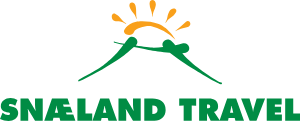 Id: 431276-0629 Nº Players1.121 Euros return pr/bus/pax 30-50Nº Accompanies persons1.121 Euros return pr/bus/pax 30-50Total1.121 Euros return pr/bus/pax 30-50Airline Company1.121 Euros return pr/bus/pax 30-50Flight Number1.121 Euros return pr/bus/pax 30-50Time of Arrival1.121 Euros return pr/bus/pax 30-50Name of the Hotel
Hotel / Airporttel: +354 588 8660Nº PlayersNº Accompanies personsTotalAirline CompanyFlight NumberTime of DepartureDeparture from HotelsThree Hours before the departureName of the Hotel